Na krajském úřadě se uskutečnilo setkání na téma „Primární prevence v oblasti adiktologie v Ústeckém kraji“Dne 26. 10. 2021 uspořádal odbor sociálních věcí na krajském úřadě setkání k tématu primární prevence, především pro oblast adiktologie.  Setkání se realizovalo v návaznosti na Akční plán Strategie prevence závislostí Ústeckého kraje na období 2020-2023, v rámci cíle „Efektivnější koordinace a spolupráce  v oblasti primární  prevence v Ústeckém kraji“.Jednání se účastnili zástupci institucí, které působí v kraji v oblasti primární prevence a zástupci krajského úřadu z odborů sociálních věcí a školství, mládeže a tělovýchovy. Mezi aktéry primární prevence byli zástupci neziskových adiktologických organizací realizující komplexní a převážně certifikované programy primární prevence ve školách.  Programy jsou zaměřené nejen na prevenci závislostí, ale také na další rizikové chování a psychosociální podporu dětí a mládeže.  Dále se účastnila zástupkyně Státního zdravotního ústavu, která v rámci prevence zdraví realizuje také komplexní program pro školy. Přítomen byl také metodik prevence za síť Pedagogicko psychologických poraden, které mj. realizují preventivní aktivity a metodicky vedou metodiky prevence ve školách. Na jednání se projednávaly aktuální informace z krajského úřadu a Ministerstva školství, mládeže a tělovýchovy, jednotliví aktéři prezentovali svoji činnost a navzájem sdíleli zkušenosti z praxe. Smyslem setkání bylo získat aktuální obraz fungující prevence v kraji a navázat mezi sebou užší spolupráci vedoucí k partnerství a v důsledku ke kvalitní i dostupné primární prevenci ve školách.  Kontakty na dostupné programy komplexní primární prevence jsou umístěné na webu Ústeckého kraje v sekci Sociální péče/Sociální práce a prevence/Protidrogová politika/Kontakty, přímý odkaz zde: https://www.kr-ustecky.cz/kontakty/d-1731240/p1=274612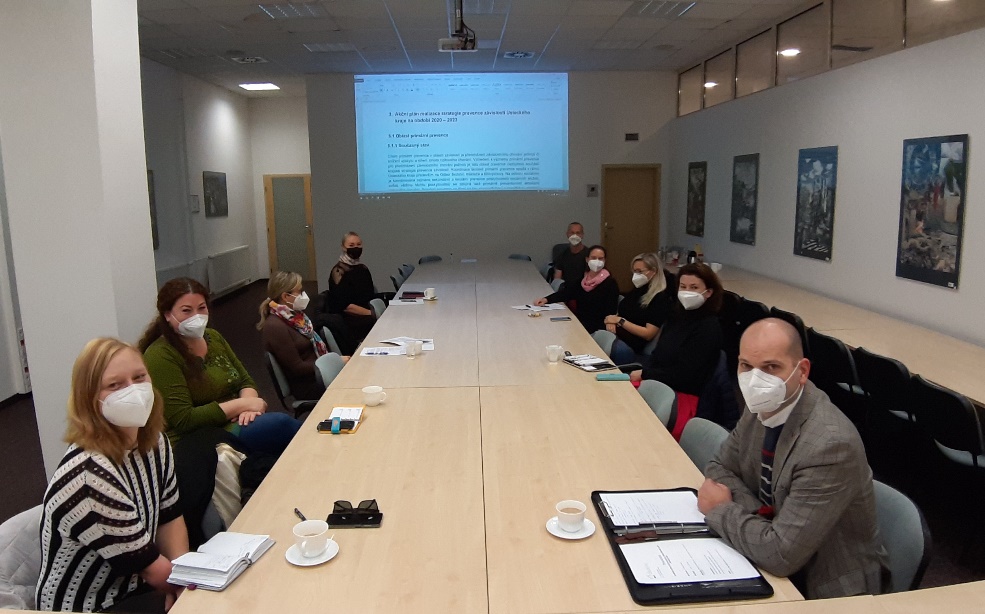 